Richtlijnen integriteitstoetsing en integriteitsagenda - Bijlage 3: 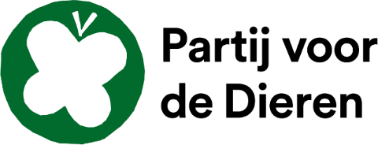 Zelfassessment integriteit voor kandidaat volksvertegenwoordigers gemeenteBent u op dit moment werkzaam bij de gemeente waar u volksvertegenwoordiger wilt worden? Ja/Nee (bijv. in loondienst of gedetacheerd vanuit een bureau)Bent u op dit moment werkzaam voor de gemeente waar u volksvertegenwoordiger wilt worden? Ja/Nee (bijv. u doet een onderzoek of geeft advies)Bent u als advocaat of adviseur in geschillen werkzaam ten behoeve van (het bestuur van) gemeente dan wel ten behoeve van een wederpartij van (het bestuur van) gemeente waar u volksvertegenwoordiger wilt worden? Ja/NeeBent u voornemens een overeenkomst (bijv. pacht van grond of verhuur van onroerende zaak) aan te gaan met de gemeente dan wel werkzaamheden voor de gemeente te verrichten? Ja/NeeBent u of uw partner in conflict dan wel heeft u een juridische procedure lopen met gemeente waar u volksvertegenwoordiger wilt worden? Ja/NeeBent u ambtenaar, griffier of lid van de rekenkamer bij het orgaan waar u volksvertegenwoordiger wilt worden? Ja/NeeBent u minimaal 18 jaar? Ja/NeeHeeft u voldoende tijd ter beschikking (uit onderzoek komt naar voren dat het raadslidmaatschap circa 16 uur in de week kost)? Ja/NeeMaakt u zelf deel uit van, of heeft u vrienden en/of familie met banden in het criminele circuit? Ja/NeeWoont u, of bent u van plan te verhuizen naar de gemeente waar u volksvertegenwoordiger wilt worden? Ja/ NeeZijn uw eventuele huidige (neven)functies bij de Partij voor de Dieren naar het huishoudelijk reglement van de partij te combineren met de (neven)functie waarvoor u zich eventueel kandidaat wilt stellen? Ja/Nee